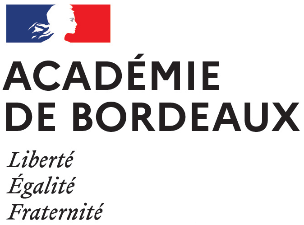 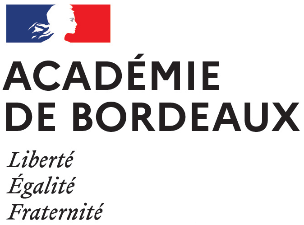 RECTORAT DE BORDEAUXAvis de recrutement direct de droit commun sans concoursd’adjoint technique de recherche et de formation BAP GOpérateur-trice Logistique (G5B45)1°. Nombre de postes à pourvoir : 2 postes 2°. Date prévue du recrutement : 1er septembre 20243°. Contenu du dossier de candidature à établir.Les candidats doivent établir un dossier de candidature téléchargeable à l’adresse suivante :http://www.ac-bordeaux.frcomportant notamment: - une lettre de motivation ;- un curriculum vitae détaillé indiquant les emplois occupés,- une pièce d’identité valide.4°. Les candidats doivent adresser leur dossier de candidature à l’adresse suivante :Rectorat de Bordeaux DRRH-DEPAT 35 rue Joseph de Carayon LatourCS 8149933060 Bordeaux cedex5°. Date limite d’envoi des candidatures.La date limite d’envoi des dossiers de candidature est fixée au 3 juillet 2024 à 17 heures, cachet de la poste faisant foi.6°. Condition de sélection des candidats.Le Président crée une commission de sélection chargée d’examiner les candidatures. Cette commission est composée d’au moins trois membres désignés par l’autorité chargée de la direction de l’établissement dont au moins un membre est extérieur à l’établissement.Au terme de l’examen des dossiers de candidature déposés dans le délai fixé ci-dessus, la commission procède à l’audition des candidats.Pour tout renseignement complémentaire, les candidats doivent s’adresser à l’établissement, à l’adresse mentionnée ci-dessus.CONSTITUTION DU DOSSIERTout dossier doit être retourné complet.Les documents fournis doivent être dûment renseignés et signés :  fiche de renseignement et déclaration sur l’honneur (page 1)  demande d’extrait de casier judiciaire jointe complétée (page 2)  lettre de motivation datée et signée (cadre joint)  curriculum vitae détaillé indiquant le niveau d’étude, le contenu et la durée des formations 
	suivies et des emplois occupés (cadre joint)  photocopie recto-verso d’une pièce d’identité en cours de validité ou passeport  copie de l’état des services militairesLe dossier de candidature est à retourner exclusivement par voie postale.Recommandé simple conseillé (seul un envoi en recommandé permet d’attester du respect de la date limite d’inscription en cas de contestation).La date limite de retour des dossiers est fixée au 3 juillet 2024 à 17 heures, cachet de la poste faisant foi.Le dossier de candidature est à envoyer à :Rectorat de BordeauxDRRH - DEPAT35 rue Joseph de Carayon LatourCS 8149933060 BORDEAUX CEDEXRappel des conditions générales d’accès à la fonction publique d’Etat :posséder la nationalité française ou d’un Etat membre de la communauté européenne ou de l’espace économique européenjouir de ses droits civiquesne pas avoir des mentions inscrites au bulletin n°2 du casier judiciaire qui soient incompatibles avec l’exercice des fonctionsse trouver en position régulière au regard du service nationalremplir les conditions d’aptitude physique exigées pour la fonctionaucun diplôme n’est exigéaucune limite d’âge n’est imposéeaucune expérience professionnelle n’est exigée